RESUME1	Name				:	Dr. (Mrs.) Amita Mahajan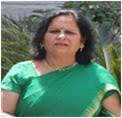 2	Father s Name		:	Sh Raj Pal Mahajan3	Husband s Name		:	Dr. Anil Kumar4	Date of Birth			:	5	Permanent Address		:	H. No. 1626, Sector 44-B.						 1600476	Contacts		:	0172 2601000                                                         +919463495045              Email. Id                            mahajanamita44@gmail.com7	Academic QualificationsPresently Working as Head of Agriculture Department  Rayat Bahra University.				 8 Research Experience	:	14 years (Including Ph.D), 8 Years After Ph. D         (Details Attached)9	Teaching & Research Experience	:	25 years (Details attached)10	Publications			:	More than 30 papers have been published						13 papers published in leading foreign 					            Journals (List Attached)List of PublicationsInternational Journals Amita Mahajan and Saroj Dua 1 Physicochemical properties of               Rapeseed (Brassica campestris var. toria) seed proteins: Viscosity and Ionizable groups. Journal Agricultural Food Chemistry 42(7) , 1411-1414(1994)Saroj Dua, Anupama Mahajan and Amita Mahajan, Improvement of Functional properties of Raprseed(Brassica campestris var. toria) preparation by Chemical Modifications. Journal Agricultural Food Chemistry 44 , 706- 710(1996)Amita Mahajan, Seema Bhardwaj and Saroj Dua 1999. Traditional processing treatment as a promising approach to enhance the functional properties of Rapeseed (Brassica campestris var. toria) and sesame seed (Sesamum indicum) meals. Journal Agricultural Food Chemistry. 47(8) 3093-3099(1999)Amita Mahajan, Seema Bhardwaj and Saroj Dua  Simple physical treatment as an effective tool to improve the functional properties of Rapeseed (Brassica campestris var. toria) and sesame seed(Sesamum indicum) meals. International Journal of Food Science and Nutrition. 53,455-463.(2002)A Mahajan and S. Dua 2002.Salts and pH induced changes in functional properties or Amaranth(Amaranthus tricolor L.) seed meal.Cereal Chemistry79(6) , 834-837(2002)Amita Mahajan, Neetu and A.S.Ahluwalia  Effect of processing on functional properties of Spirulina protein preparations. African J. Microbial Research.3(8), 55-60(2009)Amita Mahajan, A.S. Ahluwalia and Pururava Mahajan  , Properties of Biodiesel   produced from Various Oilseeds . International Journal of Research in Environmental Science and technology 2011; 1 (4) 26-29  2011Chetna Sharma, Amita Mahajan, Umesh K. Garg .Assessment of arsenic in drinking water     samples in south-western districts of Punjab—India. Desalination and Water Treatment. 2013: Volume 51, Issue 28-30.5701-5709Sunita Kapila, Kanchna Devi, Anju Rao and Amita Mahajan. Seasonal variations in carbohydrate, protein, free amino acids and enzyme activities in three species of  Marchantiaceae. Lindbergia.2014;37, 85-89.Chetna Sharma, Amita Mahajan and Umesh K. Garg* Fluoride and Nitrate in Groundwater of South-Western Punjab, India – Occurrence, Distribution and Statistical Analysis. Desalination and Water Treatment. 2014.1-12.Chetna Sharma, Amita Mahajan and Umesh K. Garg* Studies on adsorption behavior of Fluoride on native sand material. International Journal of Theoretical &Applied Sciences.2017:9(2).-63-70. 12   Chetna Sharma, Jeevan J. Mohindru,Amita Mahajan and Umesh K. Garg. Evaluation of          Co-adsorption Parameters for Arsenic, Fluoride, and Nitrates using Copper Nanoparticles.            International Journal on Emerging Technologies.2019: 10(2), 186-199. 13.  Sukhpal Singh, Amita Mahajan and Jaspreet Kaur. Study of relationship between the         protein oxidation markers and adiopokines in obese Type-2 diabetes patients. Asian J. of         Pharm. Clin Res.12,(6) 2019. 204-209. NATIONAL JOURNALS1.Amita Mahajan and S. Dua, Effect of hormones on germination of Linseed (Linum usitatissimum L.) Journal Plant Science Reserch  3, 121-128(1987).2.Saroj Dua and Amita Mahajan, 1989. Solubility characteristics of Toria (Brassica campestris var. toria)Indian Journal of Applied and Pure Biology 4 (2), 143-145.3.Saroj Dua and Amita Mahajan, 1991.Pattern of Macromolecules Distribution in Germinating Linseed (Linum usitatissimum L.)in the presence of hormones. New Trends in Plant Physiology, 75-81.4.A Mahajan and S.Dua, 1993. Some characteristics of Indian Rapeseed acid Phosphatase.Plant Physiology and Biochemistry 20(2), 86-89.       5.A Mahajan and S. Dua, 1993. Purification and characterization of Rapeseed    (Brassica campestris var. toria) meal Proteins. Journal Plant Science Reserch. 9,12-14.6.Amita Mahajan and Saroj Dua 1995. Functional Properties of Rapeseed (Brassica campestris var. toria) Protein isolates. Journal Food Science and Technology. 32, 162-165.7.A Mahajan and Saroj Dua. 2002 Functional Properties of Sapium( Sapium sebiferum) and Cucurbita ( Cucurbita moschata ) Seed meals. Journal Food Science and Technology 39, 545-548.8.Saroj Dua, Amita Mahajan and Kuldeep Singh ,   Quercetin : A secondary plant metabolite of medicinal interest . Panjab University Research Journal (Science), Chandigarh.56 23-31. (2006).9.A Mahajan, S. Dua, M. Trehan Effect of heavy metal ions on protein & nucleic acid metabolism of amaranth seedling, J. Plant Sci. Res. 23, 95-98 (2007).10.Saroj Dua, Amita Mahajan, Meenakshi Sandal & Gagan Physicochemical properties of defatted pea seed meal proteins with emphasis on salts & pH. J Food Sci Technol 2009, 46(3), 251–254.11Amita Mahajan, S. Dua and Gunjan Sood, Biochemical changes during growth and development of Amaranthus J Plant Sci Research. 24, 29-36,  (2008)  12   Vikas Sharma and Amita Mahajan.Structure based drug designing of human SMAD-5 for pulmonary arterial hypertention.International Journal of Bioinformatics.4(2)41-45(2011).13  Vikas Sharma and Amita Mahajan.Homology modeing of  human SMAD-1 for pulmonary arterial hypertention using Modeller. Journal of Computational Intelligence in Bioinformatics.4(2)199-207-45(2011).14   Vikas Sharma and Amita Mahajan Homology  modeling of human smad5 for inhibitor design in PAH. Biospectrum,March-2011 vol-10-11(1-4)ISSN-0972-802315  Vikas Sharma and Amita Mahajan Structure based drug designing of dpp-iv in diabetes type-2. Biospectrum,March,2012 ISSN-0972-8016  Puri, P., Mahajan, A., Bhatia, A. (2013). Estimation of biocrude from E. cotinifolia. Recent Advances in Bioenergy Research vol-11.21: 287-292.17. Puri, P.,  Mahajan, A., Bhatia, A. (2014). A bioprospection of Euphorbia cotinifolia for biofuel: chromatography study. Recent Advances in Bioenergy Research vol-111. 3: 23-Books and Chapter in Books:Jitender, Anjuli Sood, Amita Mahajan and A.S. Ahluwalia . Renewable Energy  Sources. Potential of microalgae for production of Enviornmental friendly Biofuel In Algal Biology and Biotechnology. Published by I.K. International Publishing 			Pvt. Ltd. Pp 217-2252. Ram books PublishersPublished in conferencesDeepak Agnihotri, Amita Mahajan and Hitesh Sharma. The catalytic effect of the fullerene cages on metal hydride complexes cnnaxh4 (x=al and b) for n=28, 32, 36 and 60. International Symposium on Hydrogen and Energy Storage at IIT Kanpur onJan. 14th 2010.Deepak Aghnihotri, Hitesh Sharma and Amita Mahajan. Hydrogen production from biomass. In. National Conference on Global trends In Mechanical Engineering. Held in Rayat and Bahra Institute of engineering and Biotechnology, pp 297-300 ,2010.Sharma  Vikas and Amita Mahajan . Drug Designing in disabetes Type -                       Presented In National Conference in emerging Computer Technology. Held in Rayat and bahra Institute of engineering and Biotechnology, pp172-174, 2010.Ritu Mahajana, and Amita Mahajan Algae As Biofilter For Waste Water Management.Published In ‘Recent Advancements and Innovations in Science and engineering held on 6th And 7th Jan.2012,atGuru Ram Das institute of Engineering & Technology Bathinda, Punjab Vikas Sharma and Amita Mahajan “Biomacromolecular databases in bioinformatic”, accepted for publication in 2nd National conference titled Challenges in Emerging Computer Technologies ’2012 that will take place on May 16-17, 2012 at Rayat-Bahra Institute of Engineering and Bio-Technology, Mohali Campus.Conferences attended:-1998: Seminar on “Raising HPLC Performance with innovative Technology.”Seminar on “Botany today.” on 7th March,1998 at Department of Botany, PU Chandigarh.National seminar on Plant Genetic Diversity:   Evaluation and conservation , held on 22nd-23rd Feb.1999 at Department of Botany, PU Chandigarh.2001: National symposium on Plant Bio-diversity and conservation.2001: National symposium on “Botanical Research in 2001.” 91st Indian Science congress,  held on 3rd-7th Jan.2004 at   PU Chandigarh.First Chandigarh science congress from March 10-11, 2007 held in Panjab University.Attended Seminar on Teacher Education –Future Perspectives  held on                               23rd April ,2007 Rayat and Bahra College Education hnology, Kharar.National conference on Phycology- From molecule to Ecosystem held in Botany Department Panjab University Chandigarh from 14th Nov. 2007 -16th Nov 2007 12th Annual conference Of Association of Biology Teachers(Colleges ) held on 13th April,2008 at Govt. College For Girls Sector-42, Chandigarh.Participated in the 78th Annual Session of the Academy, held at the Panjab University, Chandigarh from November 21-23, 2008 by National Academy of Sciences, India13th Punjab Science Congress , Climate Change: Concerns and Solutions,       held  on 7th-9th, Feb.2010at PU Chandigarh.National Conference on Computer Technologies, Held on 8th& 9th  April,2010 at Rayat and Bahra Institute of Engg. And Biotechnology,  KhararNational Conference on Global Trends in Mechanical Engineering, Held    on 16th& 17th April,2010 at Rayat and Bahra Institute of Engg. and   Biotechnology, Kharar.Certificate Course on Antenna Engg. Held at Rayat and Bahra College  of                       Engg. And Biotechnology for Women, Kharar and organized by NITTTR,   Sector -26, Chandigarh from 23rd Sep.-25th Sep.2010.14th Annual conference Of Association of Biology Teachers(Colleges ) held on 27th March ,2011 at Post Graduate Govt. College For Girls Sector-42, chadigarh.National Conference on Plant & Microbial Biodiversity Organized by Department of Botany, on 1-2, March,2012, at   PU Chandigarh.15th annual conference of Association of Biological Teachers at Post Graduate Govt. College for Girls, sector -42, Chandigarh held on 27th March, 2011 Workshops attended:-Workshop on plant Taxonomic Procedures Organized by Department of Botany, on 26th-28th March, ,2004, at   PU Chandigarh.Regional symposium cum workshop on New and Renewable Energy held on 9th Feb. 2007  in  GCG-11 ChandigarhPatent Awareness Workshop held on 9th December 2006 organized by RBIEBT, Kharar.Attended One day Workshop on Human Value held in PTU on 27th, Sep 2011.Three days workshop On human Values held in Gian Jyoti Institute of Managrment, Mohali By PTU from 23rd March, 2012-25th March. 2012Papers PresentedGeothermal energy as a renewable source of energy presented at Regional symposium cum workshop on new and renewable energy held in GCG-11 Chandigarh.Bio chemical changes during growth and development of Amaranthus at First Chandigarh science congress from  held in .Functional Properties of algal proteins at National conference on Phycology- From molecule to Ecosystem.5   Effect of pH on Functional Properties of Rapesed and Sesame seed Meals              at National Conference on Plant & Microbial Biodiversity Organized by      Department of Botany, on 1-2 ,March,2012, at   PU Chandigarh. 17th Punjab Science Congress held in PTU ,Kapurthala from 14th -16th            February,2014.7 Assessing  the potential of Euphorbiaceae plants to act as biofuel crops presented in National Conference on Perspectives and Trends in Plant Sciences and Biotechnology .Organized by Department of Botany, on 21-23 Feburary,2014, at   PU Chandigarh.FDPs Attended:Attended Teachers Orientation Programme on”Human Values and Professional Ethics “ Organized by PTU, at IET, Bhaddal from 18th July-25th July,2011.Emerging trends in nanoscience and technology held at RBCEBTW from 2nd July,2012-6th July, 2012.FDP on ICTFDP on Entrepreneurship sponsored by Department of Science and Technology from 20th July2013-3rd August 2013 held at Rayat Bahra Institute of Engineering and Biotechnology, Kharar, Mohali.Talks Delivered1 Delivered a Talk on Food Habits in children on 30th  jan,2012 at Govt. Model Senior Secondary  School , Sector 20, Chandigarh.2 Delivered a talk on Scientific temper in Education College, Rayat Bahra   university on Awards: 1.     Adjudged as the most Commendable faculty of Applied Sciences Department by Rayat Bahra Group of Institutes.2.   Nominated as Member of Research Deveolpment Committee of Biotechnology of PTU3.Was Member of Board of Study of Biotechnology from 2008-2010.4. Presently member of Board of Study of Sciences of Rayat Bahra University.Administrative Experience:a) Academics1. HOD Agriculture                                                                       29th June2020-Till date2. HOD Agriculture & Life Sciences Department                3.0Years( May,2016-May 2019).3. Coordinator academics USET                                            1 year( Aug.2014-July20164. Coordinator academics  USS                                               1 year( Aug.2015-May 2016)5. Dean Academic Affairs RBIEBT                                            2.5 Years         (01.02.2012-01.08.2014)6. Deputy Dean Academic Affairs  University School of Engg. & Technology  6  months7.Academic incharge of Biomedical Engg. Department 8.Advisor of student chapter(140) of Institute of Engineers(India)9.Controller of PTU final Examinationb) Non Academics1.Convener PTU Inter Zonal Youth Festival, 2011.2.  Coordinator NSS Rayat Bahra  University                       Feb.2020-Till date 3. Organized Workshop on In Collaboration with Mahatma Gandhi National Council of      Rural Education(MHRD)On Swachh Campus , Jal Shakti Campus & Jal Shakti Gram        Date: 24:06:2020 (11:00am-3:00pm).Research Guidance: No. of Students Completed M.Phil             	 01No. of Students Completed Ph.D          		 03No. of Students pursuing Ph.D			 01   MembershipLife member Indian Science Congress, Calcutta.Life member Society for Biological Chemists (SBC), Bangalore.Life member Punjab Science Congress.Life Member Association Biological Teachers(Colleges)(Dr. Amita Mahajan)Dr. (Mrs.)Amita MahajanResidence:  # 1626, Sec. 44-B,Chandigarh (UT)INDIAPhone: 9463495045E mail: mahajanamita44@gmail.com  		ClassYear of PassingUniversity/BoardMarksMatric	1976Punjab School Education Board Mohali71.5%B. Sc1980Punjabi University Patiala76%M.Sc.(Botany)1982Panjab University Chandigarh64.5%M.Phil(Botany)1984Panjab University Chandigarh60.5%Ph. D. (Botany) Specialization : Plant Biochemistry1991Panjab University ChandigarhJPT ( Jt. Pre. Test)1991Panjab University ChandigarhQualifiedUGC NET (Lecturer-ship)1991UGC New DelhiQualified1.Deptt. Of Botany P.U. Chandigarh.24thMarch,1993	Research Associate. CSIR   31st March, 19982Deptt. Of Botany P.U. Chandigarh.18th May,1998Pool Officer CSIR    17th May,2001S. No. School/UniversityPositionFrom Till1.Rayat Bahra University. University School of Sciences. Prof. BotanyProfessor26th Aug.2016Till date1.Rayat Bahra University. University School of Sciences. Prof. BotanyAssociate Professor14th Aug.201425th Aug.20162.Rayat & Bahra institute of Engineering BiotechnologyAssociate Professor1st Sep.201213th Aug.20142.Rayat & Bahra institute of Engineering BiotechnologyAssistant Professor27th July,200631st Aug.20123.Govt College for Girls,Sector 42, Chandigarh.	Lecturer27th August.2005	31st October.20054.Govt College for Girls,Sector 11, Chandigarh.		Lecturer27 July.200428 Feburary,20055.DAV College, Sector, 10, Chandigarh.		Lecturer6th November,200213th August.20046.Govt College for Girls,Sector 11, Chandigarh.	Lecturer28th July 200128th Feburary,20027.Govt College for Girls,Sector 42, Chandigarh.	Lecturer7th January.1992	31st March.19928.Govt College for Girls,Sector 42, Chandigarh.	Lecturer19thNovember, 19904th April,1991